Non-Credit Course Outline:  Walking/Working Surfaces, Preventing Slips, Trips, FallsTime:  One-half hourFor: City of Cleveland, Healthy Homes InitiativeCreated by: Cuyahoga Community CollegeWalking/Working Surfaces, Preventing Slips, Trips, FallsConditions that affect Walking/Working SurfacesWeatherAbandoned BuildingsTerrainStairways, carpeting, irregular floorsTypes of injuries due to problems with Walking/Working SurfacesSlipsTrips FallsPreventing injuries when walkingFootwear and PPEWorking at HeightsConfined SpacesWalking stick/probe, flashlightHousekeepingObjectivesAt the end of the session on Walking/Working Surfaces, Preventing Slips, Trips and Falls, the student will be able to:Describe the conditions that affect the quality of walking and working surfaces.Recognize the basic hazards found with walking and working surfaces.Explain the common types of injuries that occur on walking and working surfaces.Describes techniques to prevent injuries due to hazards of walking and working surfaces. This workforce solution was funded by a grant awarded by the U.S Department of Labor’s Employment and Training Administration. The solution was created by the grantee and does not necessarily reflect the official position of the U.S Department of Labor. The Department of Labor makes no guarantees, warranties, or assurances of any kind, express or implied, with respect to such information, including any information on linked sites and including, but not limited to, accuracy of the information or its completeness, timeliness, usefulness, adequacy, continued availability, or ownership.   This work is licensed under the Creative Commons Attribution 4.0 International License. It is attributed to Ohio TechNet.  To view a copy of this license, visit http://creativecommons.org/licenses/by/4.0/.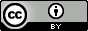 